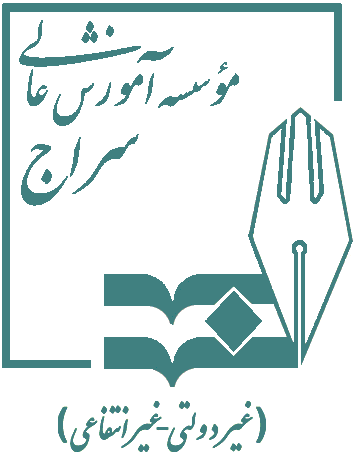 گروه ....................گرایش ..............................طرح پیشنهادی تحقيق پایاننامه کارشناسی ارشدعنوان :................................................................استاد راهنما :..........................................استاد مشاور:......................................توسط:............................ماه و سال ارائه پروپوزال:............................1-مشخصات دانشجو:نام و نام خانوادگی:شماره دانشجویی: رشته تحصیلی:   دانشكده / گروه / گرايش:تاریخ ورود به دوره کارشناسی ارشد: نيمسال اخذ پايان نامه:آدرس و شماره تلفن: 2-مشخصا ت استاد/اساتید راهنما:3-مشخصات استاد/اساتید مشاور:4-عنوان پایان نامه:فارسی:انگلیسی:کلمات کلیدی به فارسی:                   به انگلیسی:نوع پروژه :  کاربردی□  - بنیادی □   -توسعه ای□تعداد واحد پايان نامه :  -  واحد5-  اطلاعات پایان نامه:5-1) مقدمه:5-2) تئوری:5-3) مروری بر تحقیقات گذشته، تاریخچه پروژه و پژوهشهای انجام شده به ویژه در ایران:5-4) هدف از اجرا (شامل دلایل ضرورت انجام پروژه و کاربرد آن):5-5) روش پژوهش و مراحل انجام پایان نامه:5-6) فرضیهها:5-7) علایم اختصاری:5-8) فهرست منابع:6- برنامه زمان بندی(مراحل اجرای پایان نامه):پیش‌بینی زمان لازم برای اجرای پايان نامه (به ماه):تاریخ شروع:تاریخ خاتمه:جدول مراحل اجرای پروژه وپیش بینی زمان هر مرحله:7- محل انجام و نحوه تأمین اعتبار اجرای پایان نامه ( ارزی و ریالی )7-1 ) محل اجرا : .......................................................................7-2 ) نحوه تأمین اعتبار پاياننامه:□دارای حمایت مالی از طرف دستگاههای اجرایی (نام دستگاه اجرایی و مبلغ حمایتی ذکر گردد):□آزاد (هزینه به عهده استاد راهنما و دانشجو میباشد)7-3)مواد،لوازم وتجهیزات موردنیاز:استاد راهنمای اولاستاد راهنمای دومنام و نام خانوادگیكدملينحوه همكاري با موسسهمرتبه دانشگاهیآخرین مدرک تحصیلیتخصصمحل خدمت و تلفن همراهاستاد مشاور اولاستاد مشاور دومنام و نام خانوادگیكدملينحوه همكاري با موسسهمرتبه دانشگاهیآخرین مدرک تحصیلیتخصصمحل خدمت و تلفن همراهمرحلهشرح مختصر هر مرحلهمدت زمان لازمملاحظات12345678